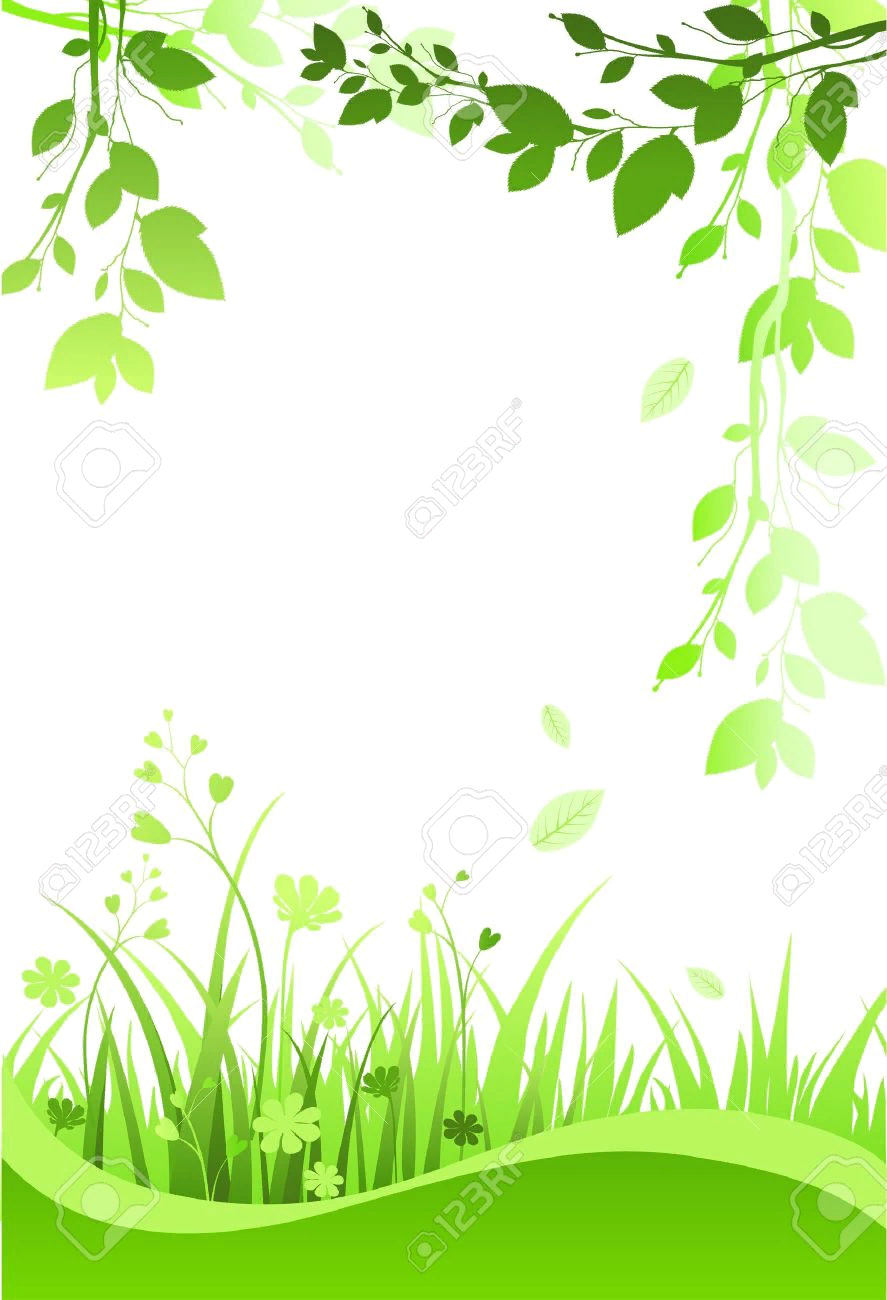 Муниципальное казённое дошкольное образовательное учреждение«Детский сад№13»г.Избербаш РД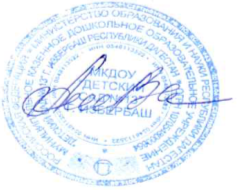                    УтвержденоЗаведующий П.С.Магомедова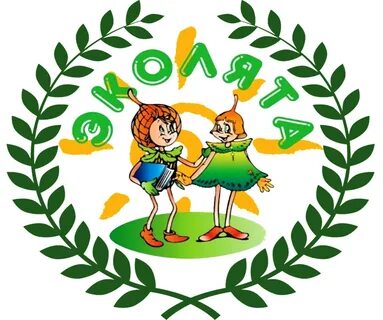 Квест -  игра по экологии в средней группе.   (занятие по плану педагогов  ГМО средних групп)подготовила педагог средней группыОтличник образования РД , Ильясова Салимат Магомедрасуловна                                                                   ноябрь     2022г.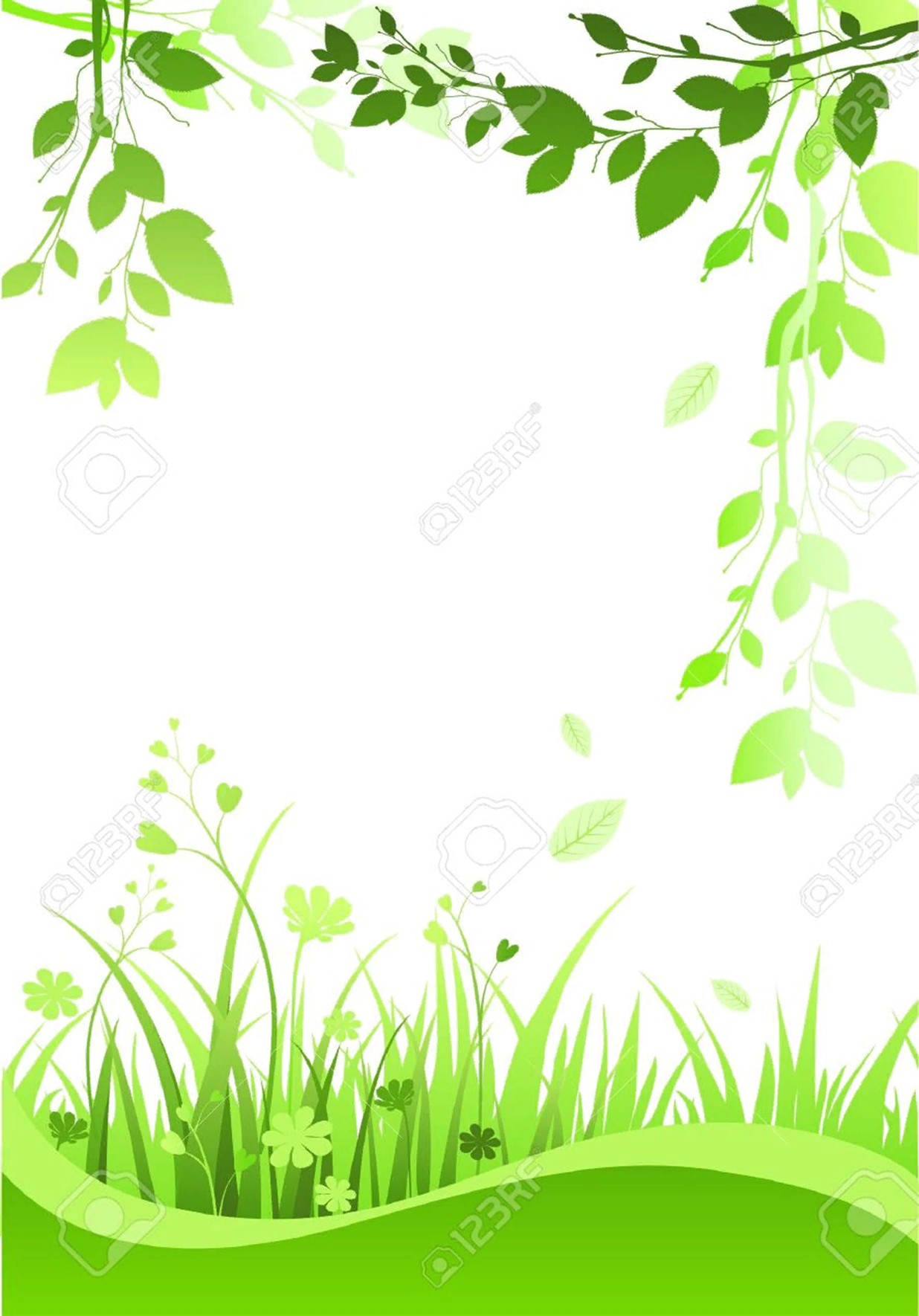 Цель:Развивать экологическую культуру; формировать основы ценности природы в жизни, правильно применять полученные знания; воспитывать чуткость, отзывчивость и сопереживание к окружающей нас природе.ЗадачиОбразовательные :- Учить правильно, взаимодействовать с природой.-Способствовать решению проблемы сохранения природы, её животного и растительного мира.Развивающие:- Формировать умение самостоятельно решать экологические задачи.- Систематизировать и углублять знания о живой и неживой природе, бережном отношении к ней.-Воспитательные- Создать хорошее настроение и позитивный настрой в течение всего квеста.-Воспитывать у детей природоохранное поведение, ответственное, гуманное, бережное, эмоционально – положительное отношение к природе.Материал и оборудование:  красиво оформленный зал (имитация леса), персонажи эколят ,интерактивная доска,  музыкальный центр, аудиозаписи песен, микрофон, экологические знаки для игры, интерактивная игра,  зелёные галстуки , костюмы для персонажей, корзина с дарами природы, ширма- баннер города.Предварительная работа: знакомство с эколятами , просмотр презентаций, оформление выставки рисунков «Эколята – защитники природы», беседы и чтение художественной литературы  по экологическому воспитанию, изучение экологических знаков , отгадывание загадок и др.Ход игры.Воспитатель. Здравствуйте , ребята! Я рада видеть вас сегодня. К нам пришли гости, поздоровайтесь с ними.Дети: Здравствуйте!Воспитатель. Ребята, по пути в детский сад почтальон вручил мне письмо. Интересно от кого оно? Хотите знать?                                        Открываем  письмо.-Дорогие ребята, приглашаем вас  вступить  в наши ряды Эколята –защитники природы. И вместе сделаем мир лучше, природу чище!.Ой тут еще какая –та картинка. Ребята а кто это? Вы их знаете?Дети:Но что бы стать эколятами надо много знать , уметь и трудиться во благо природы.Воспитатель. Хотите ?Дети. Да!Воспитатель.  Ребята , я знаю короткий путь   в лес где живут Эколята. И что бы там оказаться надо произнести заветные слова:           Вокруг себя ты  обернись, 1,2,3,4,5  в лесу волшебном окажись.Посмотрите ребята как здесь красиво.                         Но где же Эколята? Вдруг слышится голос Бабы –Яги (микрофоном за кадром).-А-ха-ха! Я Баба –Яга, жительница леса , я поймала и спрятала всех Эколят , не видать вам Эколят!Воспитатель. Как же так? Ребята, мы разве можем допустить такое? Что же нам делать?Верни нам эколят!Баба-Яга . Ну что ж , я согласна отдать вам Эколят. Но для этого вам нужно выполнить много заданий.Воспитатель. Мы согласны! Да, ребята?!Баба- Яга . Доброго вам пути!  Хи-хи-хи!Воспитатель: Ну что ж ребята отправляемся на поиски заданий.1.  И так первое задание. Я буду называть действия, а вы отвечайте: если это хорошо, говорите «да», а если плохо, то  «нет».***Если я приду в лесокИ сорву ромашку? (нет)***Любоваться цветами и рвать их не буду (да)***Если съем я пирожокИ выброшу бумажку? (нет)***Если разведу костер,А тушить не буду? (нет)***Если сильно насорюИ убрать забуду? (нет)***Если мусор уберу,Банку закапаю? (да)***Я люблю свою природу,Я ей помогаю! (да)Воспитатель. Молодцы. (находит одного из эколят) А вот наша одна из эколят .2. Воспитатель. И так  второе задание. На столе лежат знаки.Вам нужно из них выбрать только  экологические знаки .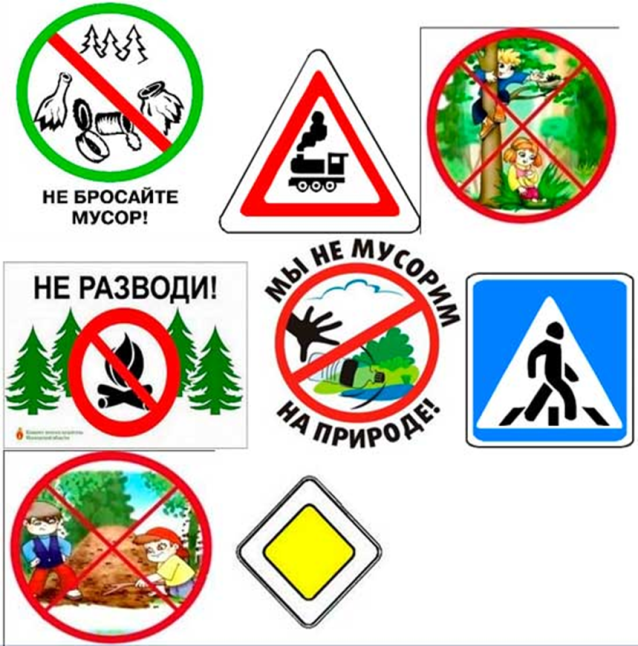 Покажите  друг другу свои знаки, что они обозначают?  ( двух детей)Молодцы. (находит одного из эколят) А вот наша одна из эколят Тихоня.3.Третье задание-    Ребята, а вы заметили что в лесу мы не встретили ни одного насекомого, наверное злая баба – яга добралась и до них.  Что бы их расколдовать вы должны разгадать загадки.В ярком платье модницаПогулять охотницаОт цветка к цветку порхаетУтомиться- отдыхает.БабочкаДомовитая хозяйкаЛетает над лужайкой,Похлопочет над цветком-Он поделится медком.(Пчела)Красненькие крылышки,черные горошки.Кто это гуляетпо моей ладошке?Божья коровка Та зелёная «подружка» Вовсе вам и не лягушка.Может в яблоко залезть, А потом его же съесть. (Гусеница). Персонажи- дети в костюмах выбегают . Выползает с яблока гусеница и говорит:-Что ж вы не весёлые какие то?! Давайте играть! (со всеми насекомыми и детьми)проводит по музыку весёлую физминутку).Молодцы. (находит одного из эколят) А вот наш один  из эколят Шалун.Баба- яга: Ну а со  следующим  заданием  вы ни за что не справитесь. Задание будет на экране! Воспитатель: Встали полукругом4. Четвёртое  задание- интерактивная экологическая игра .Проводится интерактивная игра на интерактивной панели.Молодцы. (находит одного из эколят) А вот наша одна из эколят Ёлочка.Ребята , мы нашли всех эколят.Воспитатель. Пока эколят не было, в лесу беспорядок, везде разбросан мусор.-Разве можно мусорить в лесу. Здесь ведь живут разные животные, это их дом.Давайте поможем эколятам собрать весь мусор.Дети  убирают мусор.Воспитатель:Баба-яга. Простите меня эколята. Я больше не буду вас обижать. Поблагодарите этих детей за ваше спасение.Воспитатель.  Ребята, Эколята в знак благодарности предлагают вам вступить в ряды защитников природы. Для этого нужно произнести  «Клятву  эколят - молодых защитников природы».Построились для произнесения клятвы.Клянусь всегда защищать братьев наших меньших.Клянусь беречь растения, и ухаживать за ними.Клянусь беречь водоёмы от загрязнения.Клянусь убирать за собой мусор всегда и везде.Клянусь заботиться о природе, животных и растениях.Клянусь! Клянусь! Клянусь                   Включить гимн эколят.Воспитатель надевая им галстуки: Вот теперь вы стали настоящими юными эколятами- защитниками природы. Нам пора возвращаться .Рефлексия.Вокруг себя ты обернись и в детском саду очутись!-Ребята, где мы были с вами?-Кого спасали ?   -  Что понравилось ?Воспитатель  забирает    детей и выходят  .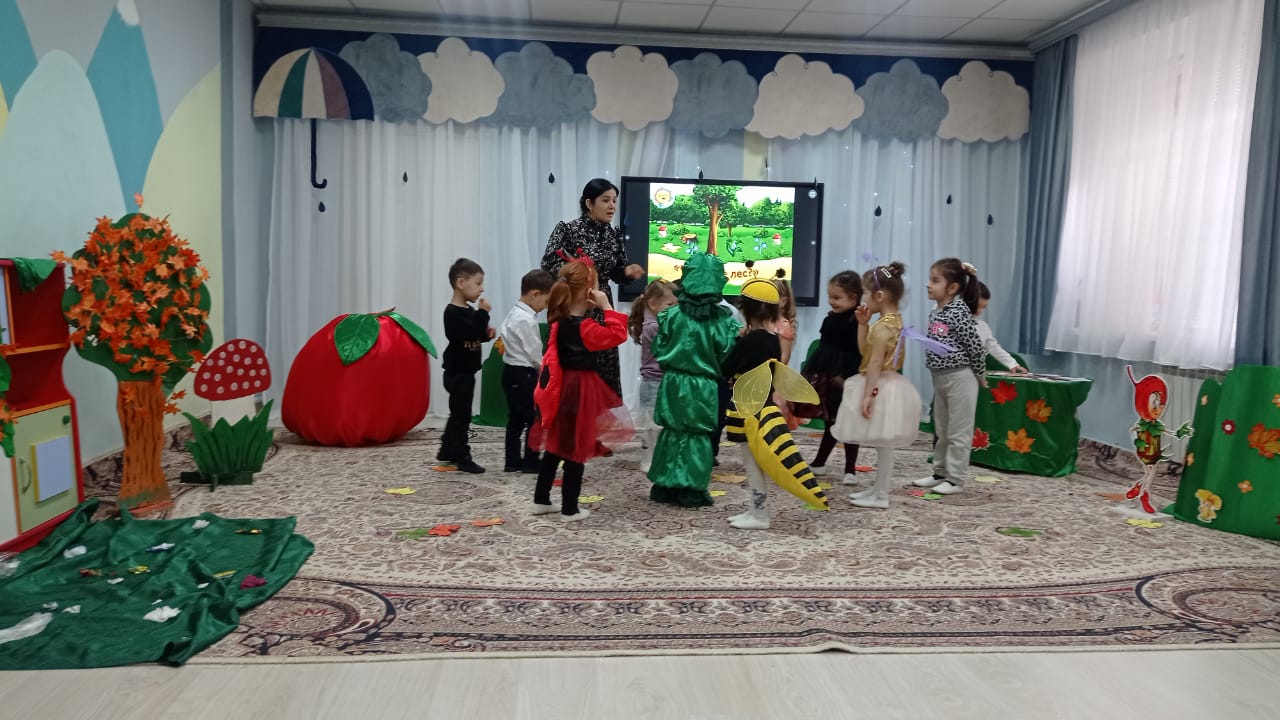 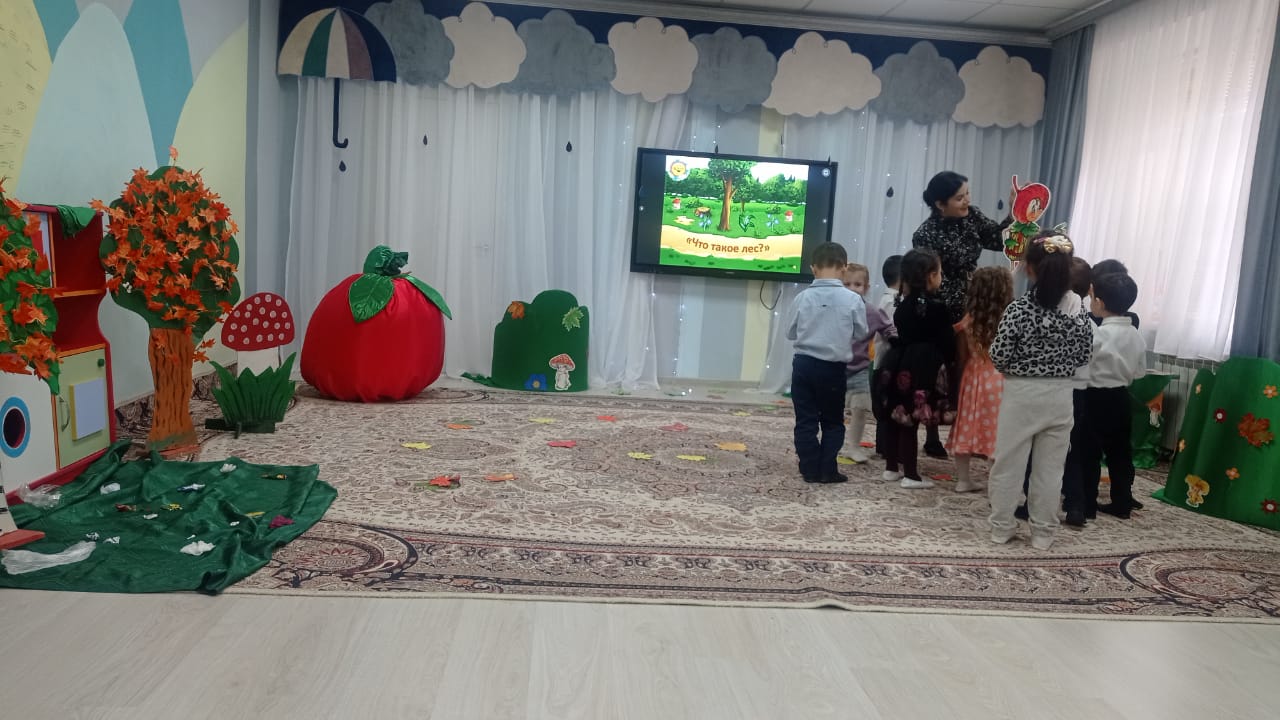 